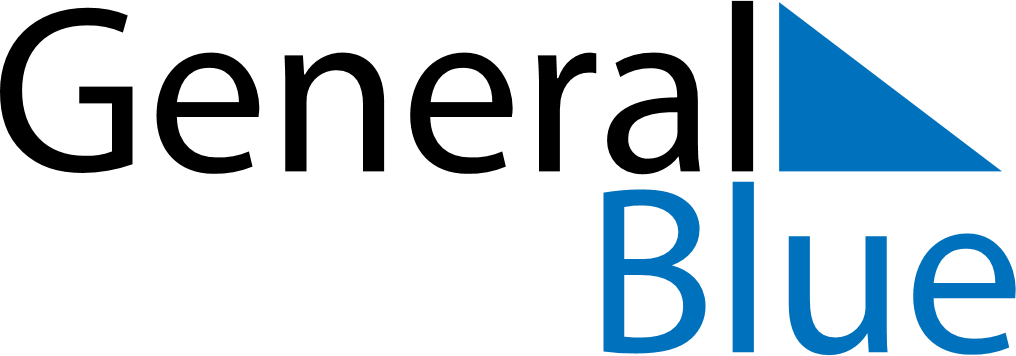 March 2021March 2021March 2021March 2021AlbaniaAlbaniaAlbaniaMondayTuesdayWednesdayThursdayFridaySaturdaySaturdaySunday12345667League of Lezhë dayTeacher’s Day89101112131314Mother’s DaySummer Day1516171819202021Summer Day (substitute day)2223242526272728Sultan Nevruz’s Day293031